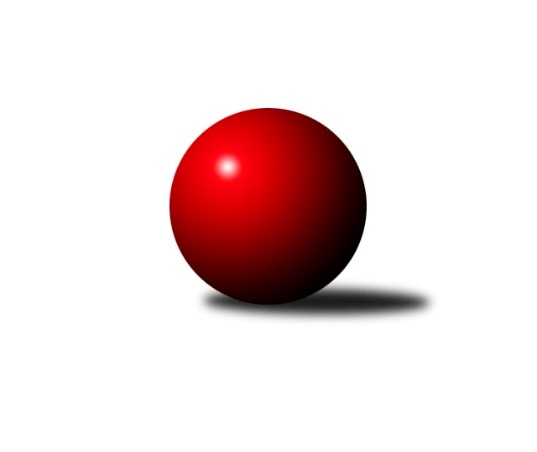 Č.6Ročník 2023/2024	26.5.2024 Meziokresní přebor ČB-ČK B 4 členné  2023/2024Statistika 6. kolaTabulka družstev:		družstvo	záp	výh	rem	proh	skore	sety	průměr	body	plné	dorážka	chyby	1.	TJ Spartak Trhové Sviny E	6	6	0	0	30.5 : 5.5 	(39.0 : 9.0)	1539	12	1077	462	39	2.	Kuželky Borovany D	6	3	0	3	17.0 : 19.0 	(17.5 : 30.5)	1424	6	1036	388	60.3	3.	TJ Nová Ves B	5	2	0	3	13.5 : 16.5 	(17.5 : 22.5)	1441	4	1026	415	48.6	4.	Kuželky Borovany E	5	0	0	5	5.0 : 25.0 	(14.0 : 26.0)	1325	0	983	342	78Tabulka doma:		družstvo	záp	výh	rem	proh	skore	sety	průměr	body	maximum	minimum	1.	TJ Spartak Trhové Sviny E	3	3	0	0	16.5 : 1.5 	(20.0 : 4.0)	1564	6	1617	1524	2.	Kuželky Borovany D	3	2	0	1	10.0 : 8.0 	(8.5 : 15.5)	1439	4	1465	1393	3.	TJ Nová Ves B	2	1	0	1	7.0 : 5.0 	(8.0 : 8.0)	1443	2	1469	1417	4.	Kuželky Borovany E	3	0	0	3	4.0 : 14.0 	(9.0 : 15.0)	1336	0	1392	1291Tabulka venku:		družstvo	záp	výh	rem	proh	skore	sety	průměr	body	maximum	minimum	1.	TJ Spartak Trhové Sviny E	3	3	0	0	14.0 : 4.0 	(19.0 : 5.0)	1526	6	1556	1461	2.	Kuželky Borovany D	3	1	0	2	7.0 : 11.0 	(9.0 : 15.0)	1391	2	1447	1307	3.	TJ Nová Ves B	3	1	0	2	6.5 : 11.5 	(9.5 : 14.5)	1440	2	1457	1397	4.	Kuželky Borovany E	2	0	0	2	1.0 : 11.0 	(5.0 : 11.0)	1335	0	1363	1307Tabulka podzimní části:		družstvo	záp	výh	rem	proh	skore	sety	průměr	body	doma	venku	1.	TJ Spartak Trhové Sviny E	6	6	0	0	30.5 : 5.5 	(39.0 : 9.0)	1539	12 	3 	0 	0 	3 	0 	0	2.	Kuželky Borovany D	6	3	0	3	17.0 : 19.0 	(17.5 : 30.5)	1424	6 	2 	0 	1 	1 	0 	2	3.	TJ Nová Ves B	5	2	0	3	13.5 : 16.5 	(17.5 : 22.5)	1441	4 	1 	0 	1 	1 	0 	2	4.	Kuželky Borovany E	5	0	0	5	5.0 : 25.0 	(14.0 : 26.0)	1325	0 	0 	0 	3 	0 	0 	2Tabulka jarní části:		družstvo	záp	výh	rem	proh	skore	sety	průměr	body	doma	venku	1.	TJ Spartak Trhové Sviny E	0	0	0	0	0.0 : 0.0 	(0.0 : 0.0)	0	0 	0 	0 	0 	0 	0 	0 	2.	Kuželky Borovany E	0	0	0	0	0.0 : 0.0 	(0.0 : 0.0)	0	0 	0 	0 	0 	0 	0 	0 	3.	TJ Nová Ves B	0	0	0	0	0.0 : 0.0 	(0.0 : 0.0)	0	0 	0 	0 	0 	0 	0 	0 	4.	Kuželky Borovany D	0	0	0	0	0.0 : 0.0 	(0.0 : 0.0)	0	0 	0 	0 	0 	0 	0 	0 Zisk bodů pro družstvo:		jméno hráče	družstvo	body	zápasy	v %	dílčí body	sety	v %	1.	Bohuslav Švepeš 	TJ Spartak Trhové Sviny E 	6	/	6	(100%)	12	/	12	(100%)	2.	Zbyněk Ilčík 	TJ Nová Ves B 	4.5	/	5	(90%)	8	/	10	(80%)	3.	Jiří Švepeš 	TJ Spartak Trhové Sviny E 	4	/	4	(100%)	8	/	8	(100%)	4.	Petra Aldorfová 	Kuželky Borovany D 	4	/	5	(80%)	6	/	10	(60%)	5.	Bohuslav Švepeš 	TJ Spartak Trhové Sviny E 	3.5	/	6	(58%)	9	/	12	(75%)	6.	Josef Svoboda 	TJ Spartak Trhové Sviny E 	3	/	3	(100%)	5	/	6	(83%)	7.	Milan Churavý 	TJ Nová Ves B 	3	/	5	(60%)	5.5	/	10	(55%)	8.	Ladislav Staněk 	TJ Nová Ves B 	2	/	4	(50%)	4	/	8	(50%)	9.	Josef Špulka 	Kuželky Borovany D 	2	/	4	(50%)	4	/	8	(50%)	10.	Josef Malík 	Kuželky Borovany E 	2	/	4	(50%)	4	/	8	(50%)	11.	Karel Beleš 	Kuželky Borovany D 	2	/	4	(50%)	2	/	8	(25%)	12.	František Stodolovský 	Kuželky Borovany E 	2	/	5	(40%)	6	/	10	(60%)	13.	Vlastimil Kříha 	TJ Spartak Trhové Sviny E 	2	/	5	(40%)	5	/	10	(50%)	14.	Jiří Janoch 	Kuželky Borovany D 	1	/	3	(33%)	2.5	/	6	(42%)	15.	Tomáš Novotný 	Kuželky Borovany D 	1	/	3	(33%)	1	/	6	(17%)	16.	Iva Soukupová 	Kuželky Borovany E 	1	/	4	(25%)	2	/	8	(25%)	17.	Radek Soukup 	Kuželky Borovany D 	1	/	4	(25%)	2	/	8	(25%)	18.	Vojtěch Bravenec 	Kuželky Borovany D 	0	/	1	(0%)	0	/	2	(0%)	19.	Marie Dvořáková 	Kuželky Borovany E 	0	/	2	(0%)	1	/	4	(25%)	20.	Milan Šimek 	Kuželky Borovany E 	0	/	2	(0%)	1	/	4	(25%)	21.	Vladimír Severin 	TJ Nová Ves B 	0	/	3	(0%)	0	/	6	(0%)	22.	Radomil Dvořák 	Kuželky Borovany E 	0	/	3	(0%)	0	/	6	(0%)	23.	František Vašíček 	TJ Nová Ves B 	0	/	3	(0%)	0	/	6	(0%)Průměry na kuželnách:		kuželna	průměr	plné	dorážka	chyby	výkon na hráče	1.	Trhové Sviny, 1-2	1483	1052	430	44.2	(370.8)	2.	Nová Ves u Č.B., 1-2	1445	1039	406	54.7	(361.5)	3.	Borovany, 1-2	1403	1017	386	62.3	(350.8)Nejlepší výkony na kuželnách:Trhové Sviny, 1-2TJ Spartak Trhové Sviny E	1617	6. kolo	Vlastimil Kříha 	TJ Spartak Trhové Sviny E	417	6. koloTJ Spartak Trhové Sviny E	1551	2. kolo	Bohuslav Švepeš 	TJ Spartak Trhové Sviny E	414	2. koloTJ Spartak Trhové Sviny E	1524	1. kolo	Jiří Švepeš 	TJ Spartak Trhové Sviny E	412	1. koloTJ Nová Ves B	1453	6. kolo	Bohuslav Švepeš 	TJ Spartak Trhové Sviny E	411	6. koloKuželky Borovany D	1447	2. kolo	Jiří Švepeš 	TJ Spartak Trhové Sviny E	401	6. koloKuželky Borovany E	1307	1. kolo	Bohuslav Švepeš 	TJ Spartak Trhové Sviny E	395	2. kolo		. kolo	Josef Svoboda 	TJ Spartak Trhové Sviny E	394	2. kolo		. kolo	Josef Špulka 	Kuželky Borovany D	388	2. kolo		. kolo	Bohuslav Švepeš 	TJ Spartak Trhové Sviny E	388	6. kolo		. kolo	Zbyněk Ilčík 	TJ Nová Ves B	388	6. koloNová Ves u Č.B., 1-2TJ Spartak Trhové Sviny E	1556	3. kolo	Milan Bednář 	TJ Nová Ves B	427	5. koloTJ Nová Ves B	1513	5. kolo	Bohuslav Švepeš 	TJ Spartak Trhové Sviny E	420	3. koloTJ Nová Ves B	1469	4. kolo	Zbyněk Ilčík 	TJ Nová Ves B	419	3. koloKuželky Borovany D	1420	4. kolo	Milan Churavý 	TJ Nová Ves B	401	4. koloTJ Nová Ves B	1417	3. kolo	Zbyněk Ilčík 	TJ Nová Ves B	401	5. koloKuželky Borovany E	1300	5. kolo	Zbyněk Ilčík 	TJ Nová Ves B	400	4. kolo		. kolo	Vlastimil Kříha 	TJ Spartak Trhové Sviny E	399	3. kolo		. kolo	Ladislav Staněk 	TJ Nová Ves B	396	4. kolo		. kolo	Milan Churavý 	TJ Nová Ves B	389	3. kolo		. kolo	Petra Aldorfová 	Kuželky Borovany D	374	4. koloBorovany, 1-2TJ Spartak Trhové Sviny E	1531	4. kolo	Bohuslav Švepeš 	TJ Spartak Trhové Sviny E	430	4. koloKuželky Borovany D	1465	3. kolo	Josef Svoboda 	TJ Spartak Trhové Sviny E	423	4. koloTJ Spartak Trhové Sviny E	1461	5. kolo	Josef Malík 	Kuželky Borovany E	414	4. koloKuželky Borovany D	1458	1. kolo	Milan Churavý 	TJ Nová Ves B	407	1. koloTJ Nová Ves B	1457	1. kolo	Iva Soukupová 	Kuželky Borovany E	396	3. koloTJ Nová Ves B	1397	2. kolo	Josef Špulka 	Kuželky Borovany D	382	1. koloKuželky Borovany D	1393	5. kolo	Bohuslav Švepeš 	TJ Spartak Trhové Sviny E	380	5. koloKuželky Borovany E	1392	2. kolo	Zbyněk Ilčík 	TJ Nová Ves B	379	2. koloKuželky Borovany E	1363	3. kolo	Jiří Janoch 	Kuželky Borovany D	378	1. koloKuželky Borovany E	1324	4. kolo	Josef Malík 	Kuželky Borovany E	378	2. koloČetnost výsledků:	6.0 : 0.0	1x	5.5 : 0.5	1x	5.0 : 1.0	4x	4.0 : 2.0	1x	2.0 : 4.0	2x	1.0 : 5.0	3x